YUBA COLLEGE ADMINISTRATION OF JUSTICE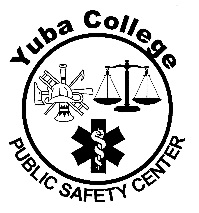  Police Academy Modular III -- TASK COMPLETION CHECKLIST					                      Spring 2022(*) – “Apply Now” Link if you do not currently have a YC Student ID:  Apply Now - Yuba College (yccd.edu)Dear Applicant:Thank you for your interest in the Yuba College Police Academy, Modular III.  If you have not yet reviewed Academy Course Announcement & Timelines, we recommend reviewing that information prior to completing the Application Process. There will be no physical agility pre-requisite for this course; however, you must obtain a medical clearance during your Acceptance/Enrollment process. To confirm you that you meet Academy requirements, please use this as a guide to ensure you submit a COMPLETE application; sort your materials in order as listed below:Use this form, Modular III Task Completion Checklist as your coversheet to submit your COMPLETE application (WILL NOT accept unless 100% complete packet).Complete the Modular III Academy Application.  Please remember that it needs to be clear and legible. You must also sign in blue or black ink only; please date the document.  Academy Disqualifier (submit with application if not already submitted with PelletB enrollment/process).Attach a copy of your valid Driver’s License and your 3-year - DMV Driving Record (90 days current).  Request Your Driver's Record - California DMVAttach a copy of your valid car registration and auto insurance. (EVOC Requirement – LD19)Attach a copy of valid medical insurance coverage or current medical identification card.Attach Agency Sponsorship Letter (if applicable; see Application Process/Instructions)Attach a copy of a PelletB Score (must be dated within 12-months or waived if included in sponsorship letter)Attach a copy of current Military ID or copy of DD214 Read, understand, sign and submit the Statement of Applicant. APPLICATION DATES:  March 14 to April 15, 2022 April 29, 2022Return this completed application packet in-person, by e-mail, or by mail to the Administration of Justice Office in Room 2101, at Yuba College, Marysville Campus, 2088 North Beale Road, East Lot, Building 2100, Maryville CA 95901.If you have any questions about these requirements, contact the Public Safety Office at 530-749-3879 or 530-741-6923. Once we receive your packet, the Administration of Justice staff will verify your eligibility.  AOJ Task Completion Checklist.Sp2022NAME: (Last, First, Middle)Yuba College Student ID (*):(List DOB if not yet known)DATE:DATE:EMAIL:GENDER:ETHNICITY:(optional)ARE YOU A CA RESIDENT?If you do not qualify as a California Resident, you will be a non-resident for registration fees. Call for more details if necessary.   If you do not qualify as a California Resident, you will be a non-resident for registration fees. Call for more details if necessary.   If you do not qualify as a California Resident, you will be a non-resident for registration fees. Call for more details if necessary.   For Office Use Only:Date:Time:Rec’d By:Deliver Method:Deliver Method: